SStreet Alignment Act 1844Portfolio:Minister for LandsAgency:Western Australian Land Information AuthorityStreet Alignment Act 18441844 (8 Vict. No. 8)22 Aug 184422 Aug 1844Standard Survey Marks Act 1924 s. 81924/008 (15 Geo. V No. 8)25 Nov 192425 Nov 1924Limitation Act 1935 s. 48A(2)1935/035 (26 Geo. V No. 35) (as amended by 1954/073 s. 5)14 Jan 1955Relevant amendment (see s. 48A which was inserted by 1954/073 s. 5) took effect on 1 Mar 1955 (see 1954/073 s. 2 and Gazette 18 Feb 1955 p. 343)Decimal Currency Act 19651965/11321 Dec 1965Act other than s. 4‑9: 21 Dec 1965 (see s. 2(1)); s. 4‑9: 14 Feb 1966 (see s. 2(2))Statute Law Revision Act 1970 s. 31970/01029 Apr 197029 Apr 1970Acts Amendment (Land Administration) Act 1987 Pt. III1987/12631 Dec 198716 Sep 1988 (see s. 2 and Gazette 16 Sep 1988 p. 3637)Criminal Law Amendment Act (No. 2) 1992 s. 16(1)1992/0519 Dec 19926 Jan 1993Sentencing (Consequential Provisions) Act 1995 Pt. 751995/07816 Jan 19964 Nov 1996 (see s. 2 and Gazette 25 Oct 1996 p. 5632)Acts Amendment (Land Administration) Act 1997 s. 1411997/0313 Oct 199730 Mar 1998 (see s. 2 and Gazette 27 Mar 1998 p. 1765)Reprinted as at 21 Dec 2001 Reprinted as at 21 Dec 2001 Reprinted as at 21 Dec 2001 Reprinted as at 21 Dec 2001 Courts Legislation Amendment and Repeal Act 2004 s. 1412004/05923 Nov 20041 May 2005 (see s. 2 and Gazette 31 Dec 2004 p. 7128)Criminal Law Amendment (Simple Offences) Act 2004 s. 822004/0708 Dec 200431 May 2005 (see s. 2 and Gazette 14 Jan 2005 p. 163)Criminal Procedure and Appeals (Consequential and Other Provisions) Act 2004 s. 782004/08416 Dec 20042 May 2005 (see s. 2 and Gazette 31 Dec 2004 p. 7129 (correction in Gazette 7 Jan 2005 p. 53))Machinery of Government (Miscellaneous Amendments) Act 2006 s. 452(2)2006/02826 Jun 20061 Jul 2006 (see s. 2 and Gazette 27 Jun 2006 p. 2347)Reprint 2 as at 5 Oct 2012 Reprint 2 as at 5 Oct 2012 Reprint 2 as at 5 Oct 2012 Reprint 2 as at 5 Oct 2012 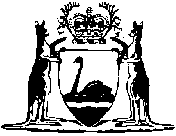 